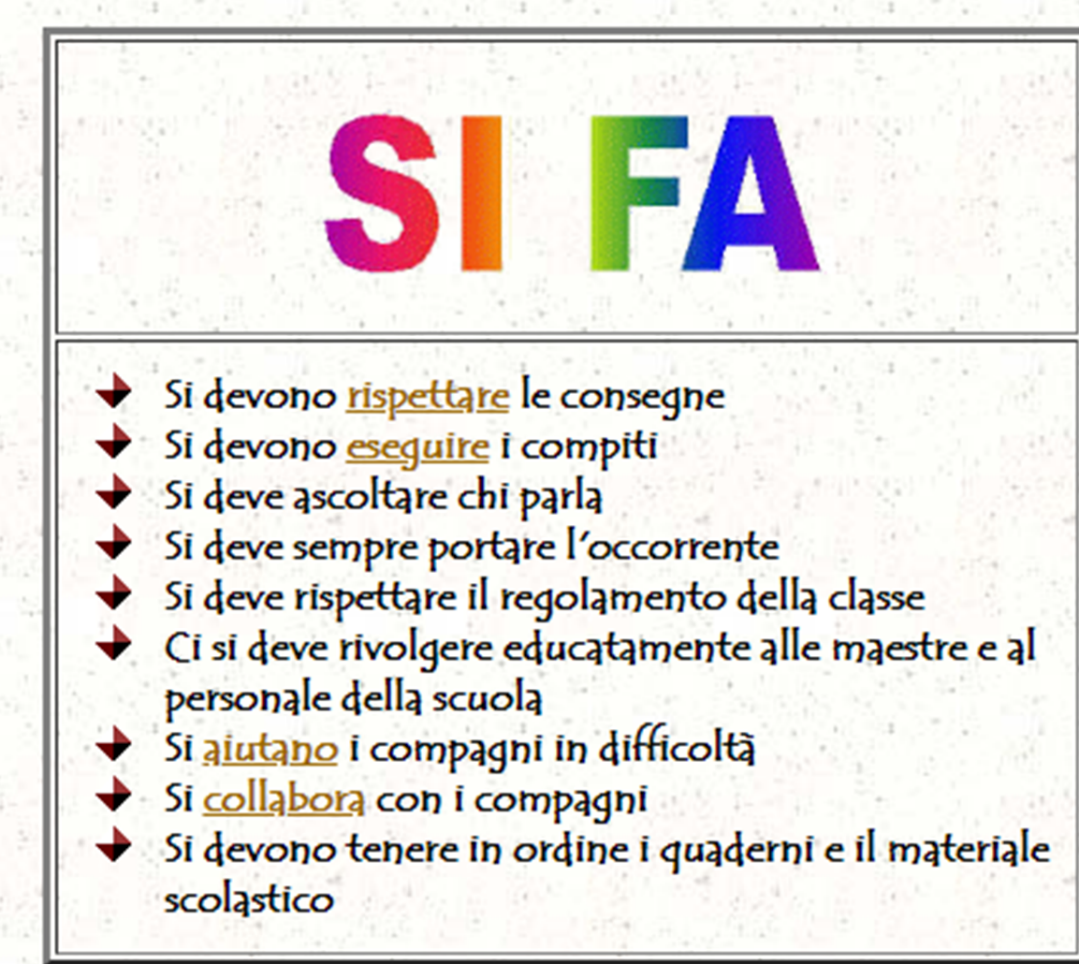 One should ………………………………………………………….what one is toldOne should ………………………………………………………….homewiorkOne should ……………………………… whoever is ………………………………………………………….One should always ………………. what is requiredOne should ………………………………………………………….One should speak nicely to ………………………………………………………….One should …………………………. friends who ………………………………………………………….One should ………………………………………………………….with friendsOne should keep exercise books and school material…..…………………………………………………….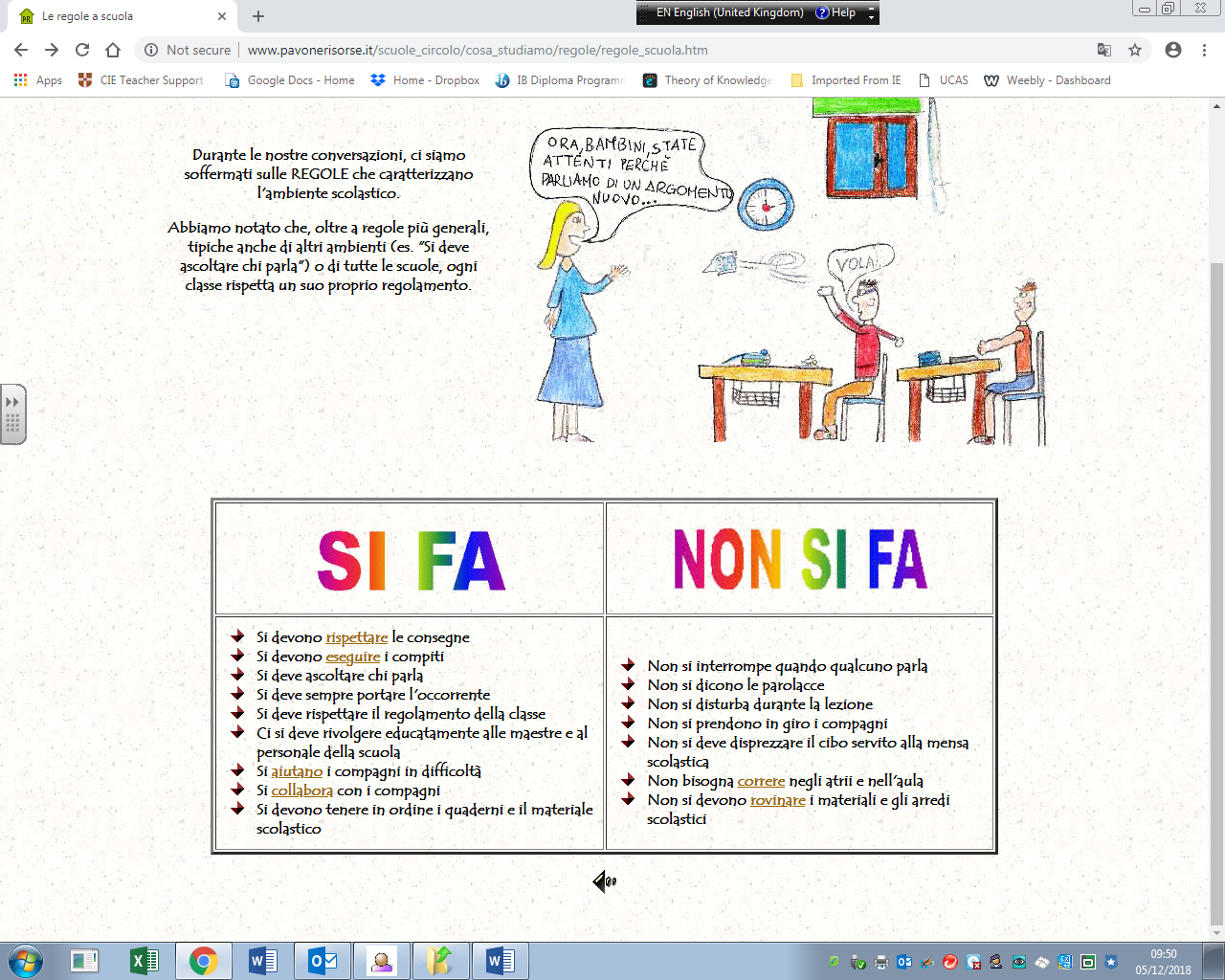 One shouldn’t ………………………………………………when someone is………………………………………………………….One shouldn’t ………………………………………………………….One shouldn’t ………………………………………………………….One shouldn’t …………………………………………………………. one’s friendsOne shouldn’t …………………………………………………………. the food in the dining hallOne shouldn’t ………………………………… around the common area and ………………………………………………One shouldn’t ………………………………………………… materials and school decorations